196627, г. Санкт-Петербург, посёлок Шушары, Колпинское шоссе, 135 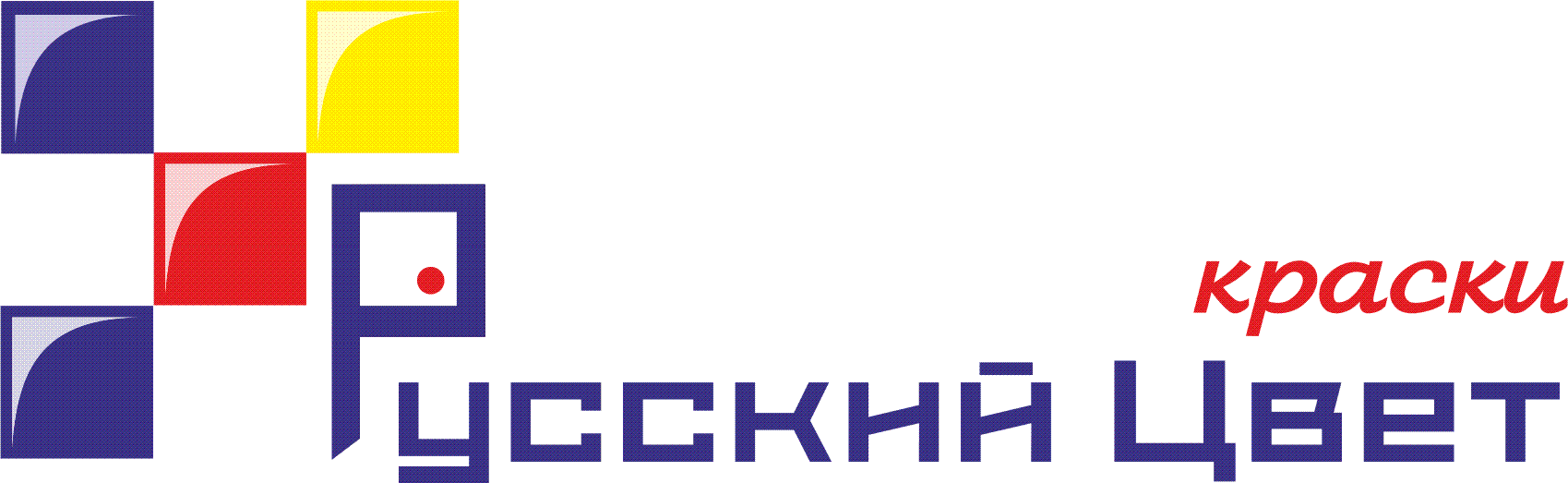 ИНН 6315609615 КПП 781645001р/с 40702810300760004480 в ПАО «МОСКОВСКИЙ КРЕДИТНЫЙ БАНК» г. Москвак/с 30101810745250000659 БИК 044525659Телефон офиса в г. Санкт-Петербург:  +7 (812) 407-18-40Торговый дом завода лакокрасочной продукции «Русский Цвет» предлагает Вам продукцию собственного производства с отгрузкой со склада в г. Санкт-Петербург.Все цены являются базовыми и корректируются в процессе переговоров.Мы стараемся дать клиентам максимально возможные скидки.Основной принцип нашей работы:"Если Вы найдёте цены НИЖЕ наших, пришлите счёт конкурентов и мы сделаем товар ещё ДЕШЕВЛЕ!"НаименованиеФасовка, кгЦена, руб/кг с НДС (20%)ГРУНТОВКИГРУНТОВКИГРУНТОВКИГрунтовка ГФ-021 ГОСТ 25129-822580,00Грунтовка ГФ-021 ГОСТ 25129-822590,00Грунтовка ГФ-017 ТУ 6-27-7-8925110,00Грунтовка ГФ-0119 ГОСТ 23343-7825110,00Грунтовка ГФ-0163 ГОСТ 22896-7725115,00Грунтовка ФЛ-03 ГОСТ 9109-8125110,00Грунтовка ХС-010 ТУ 6-21-51-9025110,00Грунтовка ХС-068 ТУ 6-10-820-7525110,00Грунтовка ХС-059 ГОСТ 23494-7925125,00Грунтовка АК-070 ГОСТ 25718-8325130,00Грунтовка ВЛ-02, ВЛ-023 ГОСТ 12707-7720,8+4,2155,00Грунтовка ЭП-0199 ТУ 6-10-2084-8624+1175,00Грунтовка ЭП-0259 ТУ 6-21-88-9724+1175,00Грунтовка ЭП-057 ТУ 6-10-1117-8524+1215,00Грунтовка ПФ-0244 ГОСТ 18186-7225120,00Грунтовка ЭФ-068 ГОСТ 31365-200825175,00Грунтовка УР-0173 ТУ 2312-173-00209711-200525220,00Праймер НК-50 ТУ 5775-001-01297859-9525100,00Сурик свинцовый ГОСТ 19151-7325100,00Грунт-эмаль ХВ-0278 ТУ 6-27-174-200025110,00Грунт-эмаль АК-0174 ГОСТ Р 51691-200825145,00Грунт-эмаль ПФ-1333 ТУ 2312-019-61736206-201325110,00Грунт-эмаль ХС-0320 ТУ 2313-001-96028960-200825140,00Состав ХС-500 ТУ 6-10-2002-8525190,00Грунт полиуретановый ТУ 2312-005-25063705-201523+2,2275,00Грунт цинкнаполненный уретановый                      ТУ 2312-009-25063705-201525240,00Грунт-эмаль алкидно-уретановая                             ТУ 20.30.22-013-59304847-201725170,00ЭМАЛИЭМАЛИЭМАЛИЭмаль ПФ-115 ГОСТ 6465-762585,00Эмаль ПФ-266 ТУ 6-10-822-842585,00Эмаль ПФ-133, 233 ГОСТ 926-8225105,00Эмаль ПФ-188 ГОСТ 24784-8125115,00Эмаль ПФ-1217 ВЭ ТУ 2312-226-05011907-200325105,00Эмаль ПФ-167 ТУ 2312-063-05034239-9425115,00Эмаль ПФ-218 ХС, ГС ГОСТ 21227-9325130,00Эмаль ГФ-92 ХС, ГС ГОСТ 9151-7525125,00Эмаль ГФ-1426 защитная ГОСТ 6745-7925120,00Грунт-эмаль ПФ-100 ГОСТ Р 51691-2000 25130,00Эмаль ПФ-910 ТУ 6-10-1233-7725125,00Краска МА-15, МА-22, МА-25 ГОСТ 10503-7125100,00Эмаль НЦ-132П ГОСТ 6631-7425115,00Эмаль НЦ-25 ГОСТ 5406-8425115,00Эмаль НЦ-11 ГОСТ 9198-8325140,00Эмаль НЦ-1125 ГОСТ 7930-7325115,00Эмаль НЦ-251 ГОСТ 7930-7325115,00Эмаль НЦ-5123 ГОСТ 7462-7325130,00Эмаль НЦ-184 ГОСТ 18335-8325130,00Эмаль ХВ-161 ТУ 301-10-908-9225115,00Эмаль ХВ-16 ТУ 6-10-1301-8325115,00Эмаль ХВ-124 ГОСТ 10144-8925115,00Эмаль ХВ-785 ГОСТ 7313-7525115,00Эмаль ХВ-714 ГОСТ 23626-7925120,00Эмаль ХВ-125 серебристая ГОСТ 10144-8925125,00Эмаль ХВ-518 защитная ТУ 6-10-966-7525120,00Эмаль ХВ-110 ГОСТ 18374-7925125,00Эмаль ХВ-113 ГОСТ 18374-7925130,00Эмаль ХВ-1100, ХВ-1110 ГОСТ 6993-7925120,00Эмаль ХВ-1120 ТУ 6-10-1227-7725120,00Эмаль ХС-710 ГОСТ 9355-8125125,00Эмаль ХС-717 ТУ 6-10-961-7625165,00Эмаль ХС-759 ГОСТ 23494-7925145,00Эмаль ХС-436 ТУ 2313-008-25063705-201525175,00Эмаль КО-174 ТУ 6-02-576-8725120,00Эмаль КО-198 ТУ 6-02-841-7425120,00Эмаль АК-511, АК-505 ГОСТ Р 52575-2006 (белая)25115,00Эмаль АК-555, АК-539 ГОСТ Р 52575-2006 (белая)25115,00Эмаль МЛ-12 ГОСТ 9754-7625130,00Эмаль МЛ-1110 ГОСТ 20481-8025140,00Эмаль МЛ-1100 ТУ 2312-216-05011907-200225140,00Эмаль АС-5307 СТП 6-3-121-200125120,00Эмаль ПФ-1189 серебристая ТУ 6-10-1710-8625155,00Эмаль КО-8101 ТУ 6-10-9598-7525165,00Эмаль КО-811 ГОСТ 23122-7825155,00Эмаль КО-813 ГОСТ 11066-7425190,00Эмаль КО-814 ГОСТ 11066-7425155,00Эмаль КО-1012 ТУ 2312-010-25063705-1425115,00Эмаль КО-1243 ТУ 420-422-8625115,00Эмаль КО-1112 ТУ 2312-011-25063705-1425115,00Эмаль КО-983 ТУ 16-89479.0275.00125185,00Эмаль ЭП-525 ГОСТ 22438-8524+1185,00Эмаль ЭП-773 ГОСТ 23143-8324+1175,00Эмаль ЭП-1236 ГОСТ 23143-8324+1175,00Эмаль ЭП-1294 ТУ 6-21-69-9224+1175,00Эмаль ЭП-5285 ТУ 95-2184-9024+1190,00Эмаль ЭП-5287 ТУ 6-21-87-9724+1190,00Эмаль ЭП-140 ГОСТ 24709-8124+1190,00Эмаль ЭП-5327 ТУ 2312-026-05015319-9925120,00Эмаль ЭП-5155 ТУ 6-10-1085-7525120,00Эмаль ЭП-1155 ТУ 6-10-1504-7524+1175,00Эмаль ЭП-5116 ГОСТ 25366-8224+1175,00Эмаль ЭП-567 ГОСТ 22369-7724+1205,00Эмаль ЭП-255, ЭП-275 ГОСТ 23599-7924+1175,00Эмаль ЭП-51 ГОСТ 9640-8524+1200,00Эмаль ЭП-969 салатная ТУ 6-10-1985-8418,25+6,75210,00Эмаль ЭП-437 ТУ 2312-054-05034239-9324+1225,00Эмаль ЭП-1143 ТУ 6-10-11-ВИАМ-95-8824+1185,00Эмаль СП-1266С красно-коричневая ТУ 301-10-031-9025135,00Эмаль АС-182 ГОСТ 19024-7825120,00Эмаль ВЛ-515 ТУ 6-10-1052-7525165,00Эмаль МС-17 чёрная ТУ 6-10-1012-9725170,00Эмаль МЛ-165 ГОСТ 12034-7725170,00Эмаль АУ-1518Р ТУ 2313-40-003-25063705-201325180,00Эмаль АУ-167 ТУ 2310-005-84928782-201225140,00Краска БТ-177 серебристая ГОСТ 5631-7925155,00Эмаль Полиуретановая ТУ 2312-005-25063705-201523+2,2295,00ШПАТЛЕВКИШПАТЛЕВКИШПАТЛЕВКИШпатлевка ЭП-0010 ГОСТ 28379-8923+2205,00Шпатлевка НЦ-0038 белая ГОСТ 10277-9046210,00ЛАКИЛАКИЛАКИЛак ХВ-784 ГОСТ 7313-7518140,00Лак ПФ-170 ГОСТ 15907-7018140,00Лак ХС-724 ГОСТ 23494-7918140,00Лак БТ-577 ГОСТ 5631-7918100,00Лак БТ-5100 ГОСТ 312-7918100,00Лак БТ-123 ГОСТ 5631-7418100,00Лак БТ-99 ГОСТ 8017-7418100,00Лак МЛ-92 ГОСТ 15865-7018160,00ОРГАНОСИЛИКАТНАЯ КОМПОЗИЦИЯОРГАНОСИЛИКАТНАЯ КОМПОЗИЦИЯОРГАНОСИЛИКАТНАЯ КОМПОЗИЦИЯКомпозиция ОС-12-03 ТУ 84-725-7825150,00Композиция ОС-51-03 ТУ 84-725-7825175,00Композиция ОС-52-20 ТУ 84-725-7825200,00КРАСКИ ВОДОЭМУЛЬСИОННЫЕКРАСКИ ВОДОЭМУЛЬСИОННЫЕКРАСКИ ВОДОЭМУЛЬСИОННЫЕГрунтовка акриловая концентрированная           ГОСТ 28196-891060,00Грунтовка акриловая универсальная            (глубокого проникновения) ГОСТ 28196-891055,00Грунтовка акриловая интерьерная ГОСТ 28196-891050,00Бетон-контакт1285,00Краска фасадная ГОСТ 28196-891480,00Краска интерьерная для стен и потолков            ГОСТ 28196-891460,00Краска ВД-ВА-224 ГОСТ 28196-891470,00Краска ВД-КЧ-26 ГОСТ 28196-891460,00Краска ВД-КЧ-26А ГОСТ 28196-891460,00Краска ВД-АК-111 ГОСТ 28196-891480,00Краска ВД-КЧ-183 ГОСТ 28196-891480,00Краска ВД-КЧ-577 ГОСТ 28196-891470,00Краска ВД-АК-117 ГОСТ 28196-8914105,00Краска ВД-АК-1180 ГОСТ 28196-891475,00Краска силикатная ГОСТ 18958-131275,00СМЫВКИСМЫВКИСМЫВКИСмывка СП-6 ТУ 6-10-641-7925155,00Смывка СП-7 ТУ 6-10-923-9725155,00Смывка СД/СП ТУ 6-10-1088-7625155,00РАСТВОРИТЕЛИ, ПУДРЫРАСТВОРИТЕЛИ, ПУДРЫРАСТВОРИТЕЛИ, ПУДРЫ646, Р-4, ксилол, толуол, ацетон, нефрас, сольвент, уайт-спирит, олифа «Оксоль»10л95,00ОГНЕЗАЩИТНЫЕ МАТЕРИАЛЫОГНЕЗАЩИТНЫЕ МАТЕРИАЛЫОГНЕЗАЩИТНЫЕ МАТЕРИАЛЫКраска огнезащитная ВУП-225ДоговорнаяКраска огнезащитная Термогрань25ДоговорнаяПаста огнезащитная ВПМ-2191Договорная